Všeobecne záväzné nariadenie					Číslo: VZN- 3 /2017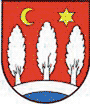 Obec Kokšov - BakšaObecné zastupiteľstvo v Kokšov-Bakši  sa na základe ustanovenia § 4 ods.3 písm. g a § 6 ods. 1 zákona č. 369/1990 Zb. o obecnom zriadení, uznieslo na tomto všeobecne záväznom nariadení (ďalej len „VZN“)., v súlade s §81, ods.8  zákona č. 79/2015 Z. z. o odpadoch v znení neskorších predpisov (ďalej len „zákon o odpadoch“).  vydáva Všeobecne záväzné nariadenie obce Kokšov-Bakša č. 3 /2017dodatok k VZN č. 1/2016 o nakladaní s komunálnymi odpadmi a s drobnými stavebnými odpadmi na území obce Kokšov-BakšaNávrh tohto všeobecne záväzné nariadenia (VZN)Schválené všeobecne záväzné nariadenie	Mikuláš Hudák	 starosta obceI. ČASŤÚVODNÉ USTANOVENIA§1Predmet, účel a pôsobnosť nariadenia1. Toto VZN určuje podrobnosti o nakladaní s komunálnymi odpadmi a s drobnými stavebnými odpadmi na území obce s cieľom vytvoriť systém  zberu, prepravy, zabezpečenia zhodnotenia a zneškodnenia komunálneho odpadu.2. Toto VZN  bližšie upravuje nakladanie s jednotlivými zložkami komunálnych odpadov a iných odpadov uvedených v § 9 až § 22, ktoré vznikli alebo môžu vznikať na území obce a zodpovedá za nich obec, alebo je povinná určiť podmienky ich nakladania. 3. Toto VZN je záväzné pre všetky fyzické osoby (občania), ktoré sa zúčastňujú na nakladaní s komunálnymi odpadmi a drobnými stavebnými odpadmi  a pre všetky  fyzické osoby – podnikateľov a právnické osoby (podnikatelia), ktorí sa zúčastňujú na nakladaní s komunálnymi odpadmi pochádzajúcimi  z územia obce a na nakladaní aj s inými odpadmi, ak tak určuje osobitný predpis).Dopĺňa sa:§14Nakladanie s odpadmi z viacvrstvových kombinovaných materiálov na báze lepenky1. Novelou zákona o odpadoch je obec povinná od 01.05.2017 zabezpečiť rozšírenie triedeného zberu komunálnych odpadov o viacvrstvové kombinované materiály na báze lepenky (ďalej len VKM). 2.Náklady na triedený zber odpadov z obalov a z neobalových výrobkov znáša  organizácia zodpovednosti výrobcov, s ktorou má obec uzatvorenú zmluvu.3.Organizácia zodpovednosti výrobcov znáša všetky náklady na zber, prepravu a triedenie odpadu z vyhradených výrobkov, vrátane zberných nádob a vriec na triedený zber.4.Organizácia zodpovednosti výrobcov nemusí uhradiť náklady na triedený zber, ak sa v zbernej nádobe nachádza viac ako 50 % odpadov iných ako je odpad, na ktorý boli určené príslušné nádoby.5.Triedený zber odpadov:e) z viacvrstvových kombinovaných materiálov na báze lepenky (nápojových kartónov),  ktoré sa zaraďujú v zmysle Katalógu odpadov pod katalógové číslo odpadu 15 01 05 – kompozitné obaly – O.  Viacvrstvový kombinovaný materiál tvorí niekoľko vrstiev materiálov (až 6 vrstiev) - vrstva kartónu a polyetylénu alebo kartón, hliník a polyetylén a pod. Medzi vrstvami je ešte lepidlo a navrchu farby,  ľudovo sa nazýva tetrapak. Zber sa uskutočňuje nasledovným spôsobom:- Triedený zber viacvrstvových kombinovaných materiálov sa vykonáva na základe schváleného harmonogramu, ktorý je 2-krát prostredníctvom farebne rozlíšených vriec- Obec určuje na triedený zber VKM červené plastové  vrecia o objeme 120 l. Zberová spoločnosť  vrecia po vyprázdnení vráti späť.- VKM sa zbierajú do určených vriec, vždy upravené stlačením. Vrecia je potrebné vyložiť pred bránu v deň vývozu. Zber sa vykonáva na  základe schváleného harmonogramu.- Do VKM patrí:  tetrapakové obaly od mlieka, džúsov, vína, smotany, omáčok....§21Nakladanie s odpadovými pneumatikami1. Zber pneumatík  v domácnostiach zabezpečuje obec na základe zmluvného vzťahu prostredníctvom oprávnenej organizácie. Zber sa uskutočňuje dvakrát ročne. Miesto zberu určí obec. O zbere odpadových pneumatík   bude obec  informovať  občanov v dostatočnom časovom predstihu,  oznamom v miestnom rozhlase. II. ČasťZÁVEREČNÉ USTANOVENIA§2Záverečné ustanovenia1.Toto VZN vychádza z platnej právnej úpravy v odpadovom hospodárstve  Slovenskej republiky.2.Ďalšie povinnosti fyzických osôb, právnických osôb a fyzických osôb oprávnených na podnikanie, ktoré im vyplývajú zo zákona č. 79/2015 Z. z. o odpadoch a o zmene a doplnení  niektorých zákonov, ako aj iných zákonov, nie sú týmto nariadením dotknuté.3.Na tomto všeobecne záväznom nariadení sa uznieslo Obecné zastupiteľstvo Obce Kokšov – Bakša dňa 6.7.2017 uznesením číslo 64/2017.4.Toto všeobecne záväzné nariadenie nadobúda účinnosť dňa 22.07.2017Kokšov - Bakša, dňa 13.06.2017                                                                        Mikuláš Hudák                                                                       starosta obceVyvesené na úradnej tabuli:13.06.2017Dátum začiatku lehoty na pripomienkové konanie:13.06.2017Dátum ukončenia pripomienkového konania:28.06.2017Vyhodnotenie pripomienok k návrhu VZN uskutočnené dňa:29.06.2017Na rokovaní obecného zastupiteľstva dňa:6.7.2017Vyhlásené vyvesením na úradnej tabuli obce dňa:7.7.2017VZN nadobúda účinnosť dňom22.7.2017